«Утверждаю»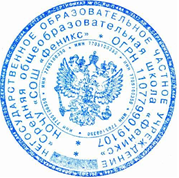 Директор НОЧУ «СОШ «Феникс»: 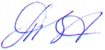 Зверева Т. И. /____________/«01» сентября 2017 г.ПОЛОЖЕНИЕО порядке заключения и расторжения договора с родителями1. Общие положения1.1. Настоящий порядок разработан в соответствии с ФЗ «Об образовании в Российской Федерации», Законом РФ «О защите прав потребителей», «Об оказании платных образовательных услуг», Уставом НОЧУ «СОШ «Феникс» и Положением «Об оказании платных образовательных услуг в НОЧУ «СОШ «Феникс».1.2. Порядок определяет правила заключения и расторжения договора между субъектами образовательных отношений.1.3. Конструкция договора в части его участников предусматривает:Организацию, осуществляющую образовательную деятельность (НОЧУ «СОШ «Феникс»), далее Исполнитель;Физическое или юридическое лицо, обязующиеся оплатить обучение, далее Заказчик;Обучающегося, в отношении которого предоставляется образовательная услуга, далее Потребитель)1.4. Права, обязанности, ответственность обучающихся, родителей или законных представителей предусмотрены Уставом Школы, договором, правилами оказания платных услуг НОЧУ «СОШ «Феникс», и иными локальными актами.2. Порядок заключения договора2.1. Договор заключается в простой письменной форме между школой, родителями и обучающимся.2.2. Договор возмездного оказания услуг по организации образовательного процесса содержит следующие сведения:а) полное наименование Исполнителя – юридического лица;б) место нахождения исполнителя;в) наименование или фамилия, имя, отчество Заказчика, телефон Заказчика; г) место нахождения Заказчика;д) фамилия, имя, отчество обучающегося, его место жительства, телефоне) фамилия, имя, отчество представителя исполнителя и (или) заказчика, реквизиты документа, удостоверяющего полномочия представителя исполнителя и (или) заказчика; ж) права, обязанности и ответственность исполнителя, заказчика и обучающегося;з) полная стоимость образовательных услуг, порядок их оплаты;и) сведения о лицензии на осуществление образовательной деятельности (наименование лицензирующего органа, номер и дата регистрации лицензии); сведения о государственной аккредитации (серия, номер, дата выдачи, срок действия).к) вид, уровень и (или) направленность образовательной программы (часть образовательной программы определенного уровня, вида и (или) направленности); л) форма обучения;м) сроки освоения образовательной программы (продолжительность обучения);н) вид документа (при наличии), выдаваемого обучающемуся после успешного освоения им соответствующей образовательной программы (части образовательной программы);о) порядок изменения и расторжения договора;п) другие необходимые сведения, связанные со спецификой оказываемых платных образовательных услуг.До заключения Договора родители-заказчики (законные представители) предоставляют на имя директора Школы заявление о приеме с необходимыми документами при приеме в группу/класс, знакомятся с необходимыми документами Школы, определяющими порядок организации образовательного процессаДоговор после подписания Директором Школы подлежит регистрации в Журнале регистрации договоров, регистрационный номер Договора является номером договора.Договор заключается в двух экземплярах, имеющих одинаковую юридическую силу. Один экземпляр выдается под подпись на руки заказчику, второй хранится в бухгалтерии школы.В случае заключения дополнительных соглашений к Договору в Журнале регистрации договоров делается соответствующая отметка.Сведения, указанные в Договоре об оказании платных образовательных услуг, должнысоответствовать информации, размещенной на официальном сайте НОЧУ «СОШ «Феникс» в сети «Интернет» feniksvb.ru в разделе «Документы» на дату заключения договора.Договор не может содержать условия, которые ограничивают права лиц, имеющих право на получение образования определенного уровня и направленности и подавших заявление о приеме на обучение обучающихся или снижают уровень предоставления им гарантий по сравнению с условиями, установленными законодательством Российской Федерации об образовании. Если условия, ограничивающие права поступающих и обучающихся или снижающие уровень предоставления им гарантий, включены в договор, такие условия не подлежат применению.3. Порядок расторжения договораДоговор может быть расторгнут по следующим основаниям:по соглашению сторон;по инициативе одной из сторон договора, по основаниям, предусмотренным действующим законодательством РФ и Уставом школы (п.3.23);в одностороннем порядке по инициативе Исполнителя:а) в случае нарушения другой стороной финансовой договорной дисциплины, (в том числе просрочка оплаты стоимости платных образовательных услуг);б) в случае невозможности оказания образовательных услуг по вине обучающегося(систематических пропусков занятий без уважительных причин, невыполнение обязанности по прохождению промежуточных аттестаций и т.п.), в том числе в случаях нарушения законных прав и интересов других обучающихся и работников Школы, а также в случаях, предусмотренных действующим законодательством РФ;с) в случае применения к обучающемуся, достигшему возраста 15 лет, отчисления как меры дисциплинарного взыскания;д) в случае установленного нарушения порядка приема в осуществляющую образовательную деятельность организацию, повлекшего по вине обучающегося его незаконное зачисление вэту образовательную организацию;3.4.4. в одностороннем порядке по инициативе Заказчикаа) без объяснения причин при условии уведомления Школы письменно за 30 дней до выбытия и при отсутствии задолженности по оплате;б) по иным условиям, предусмотренным действующим законодательством РФ, УставомШколы, нормативно-правовыми актами субъекта РФ, заключенным Договором, локальными актами Школы.Условия, на которых заключен Договор, могут быть изменены по соглашению сторон,либо в соответствии с действующим законодательством РФ.Все споры и разногласия, возникающие между сторонами в рамках Договора или в связи с ним, в том числе касающиеся его заключения, изменения, исполнения, нарушения,расторжения или признания недействительным, подлежат разрешению в арбитражном суде в соответствии с законодательством РФ.3.6 Договор считается расторгнутым с даты издания приказа об отчислении обучающегося из школы по основаниям, предусмотренным Договором и в соответствии с законодательством РФ.